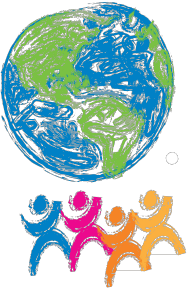 EnglishLanguageLearning Foundation, Inc.Helping English language learners to become successful in their academic lives while fostering their cultural identity.Non-Profit Information501 (c) (3) Status#20-4963894Board of DirectorsSister Margarita M. Brewer, SCPresident EmeritusSisters of Charity of CincinnatiKeith Lanser, MA Board PresidentMount St. Joseph University Rosa María Moreno, M.Ed., MA         Board Vice PresidentCincinnati State Technical & Community College Janet WalshBoard SecretaryIndependent ConsultantMireika Kobayashi, M.Ed. Cincinnati Public SchoolsMaría Lang, M.Ed.Hamilton County Educational Service CenterFrederick Odame, MBAPNC BankMariela Jaen, MACincinnati Public Schools  Maggie Bullock Oliveira, MA Cincinnati State Technical & Community CollegeMels MbuyiStudent, Northern Kentucky UniversityKimberly Scranage, MA, MSNorthern Kentucky UniversityEsther Claros Berlioz, PhDHamilton County Educational Service CenterCivic & Educational InitiativesCollege Scholarships Emergency GrantsSummer Camps & Enrichment ProgramsP.O. Box 19975Cincinnati, OH 45219Development.events@ ellfoundationcinci.org  www.ellfoundationcinci.orgEnglishLanguageLearning Foundation, Inc.Helping English language learners to become successful in their academic lives while fostering their cultural identity.Non-Profit Information501 (c) (3) Status#20-4963894Board of DirectorsSister Margarita M. Brewer, SCPresident EmeritusSisters of Charity of CincinnatiKeith Lanser, MA Board PresidentMount St. Joseph University Rosa María Moreno, M.Ed., MA         Board Vice PresidentCincinnati State Technical & Community College Janet WalshBoard SecretaryIndependent ConsultantMireika Kobayashi, M.Ed. Cincinnati Public SchoolsMaría Lang, M.Ed.Hamilton County Educational Service CenterFrederick Odame, MBAPNC BankMariela Jaen, MACincinnati Public Schools  Maggie Bullock Oliveira, MA Cincinnati State Technical & Community CollegeMels MbuyiStudent, Northern Kentucky UniversityKimberly Scranage, MA, MSNorthern Kentucky UniversityEsther Claros Berlioz, MSOLSu Casa Hispanic CenterCivic & Educational InitiativesCollege Scholarships Emergency GrantsSummer Camps & Enrichment ProgramsP.O. Box 19975Cincinnati, OH 45219Development.events@ ellfoundationcinci.org  www.ellfoundationcinci.org